РОССИЙСКАЯ  ФЕДЕРАЦИЯИРКУТСКАЯ  ОБЛАСТЬАдминистрация Харайгунского муниципального образованияГлава администрацииП О С Т А Н О В Л Е Н И Еот  31 октября 2023 года       	         с. Харайгун                 	            №  167О внесении изменений в постановление от 27 декабря 2021 № 120 «Об  утверждении муниципальной программы «Улучшение  водоснабжения Харайгунского муниципального образования» на 2022 – 2025 годы	                                                                              В целях приведения муниципальной программы в соответствие с решением Думы о бюджете Харайгунского муниципального образования, руководствуясь Положением о бюджетном процессе в Харайгунском муниципальном образовании, утвержденным решением Думы Харайгунского муниципального образования от 15 апреля 2016 года № 132 и Уставом Харайгунского муниципального образования, администрация Харайгунского муниципального образованияПОСТАНОВЛЯЕТ:	1. Внести в постановление администрации Харайгунского муниципального образования от 27 декабря 2021 года № 120 «Об  утверждении муниципальной программы «Улучшение водоснабжения Харайгунского муниципального образования» на 2022 – 2025 годы», следующие изменения: Раздел 5 муниципальной программы «Сроки реализации и ресурсное обеспечение муниципальной программы» изложить в новой редакции:1.2. Приложение № 1 к муниципальной программе «Улучшение водоснабжения Харайгунского муниципального образования» на 2022 – 2025 годы изложить в новой редакции. (Приложение 1).Настоящее постановление подлежит официальному опубликованию в периодическом печатном издании «Вестник Харайгунского муниципального образования» и официальном сайте администрации «харайгун.рф».Настоящее постановление вступает в силу с момента его подписания.Контроль за исполнением настоящего постановления оставляю за собой.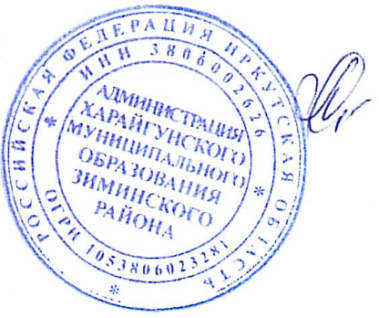 Глава Харайгунского Муниципального образования 	                                              Л.Н. СиницынаПриложение 1 к муниципальной программе «Улучшение водоснабжения Харайгунскогомуниципального образования» на 2022 – 2025 годыМероприятия по выполнению муниципальной программы «Улучшение водоснабжения Харайгунского муниципального образования» на 2022 – 2025 годыСроки реализации Всего по программе 2022 год (тыс.руб)2023 год (тыс.руб)2024 год (тыс.руб)2025 год (тыс.руб)Общий объем финансирования, в т.ч.664,70328,7224,0112,0Федеральный бюджет 00000Областной бюджет 00000Местный бюджет664,70328,7224,0112,0Внебюджетные источники № п/пНаименование мероприятияСроки выполненияОбщий объем финансирования    тыс. руб.в т.ч. планируемое из:в т.ч. планируемое из:в т.ч. планируемое из:№ п/пНаименование мероприятияСроки выполненияОбщий объем финансирования    тыс. руб.местный бюджетобластной бюджетВнебюджет. источники1Приобретение модуля системы водоподготовки (с. Харайгун, ул. Центральная, 14 а)202200002Хлорирование водоколонок с. Харайгун202200003Текущий ремонт участка водовода  уч. Буринские Дачи, мкр. Саянская деревня202200004Приобретение модуля системы водоподготовки 2023328,7328,7005Хлорирование водоколонок с. Харайгун202300006Приобретение модуля системы водоподготовки 2024224,0224,0007Хлорирование водоколонок с. Харайгун202400008Приобретение модуля системы водоподготовки 2025112,0112,0009Хлорирование водоколонок с. Харайгун20250000